Matematyka klasa 5 Lekcja 15(zagadnienia na 2godziny lekcyjne-termin 08.06-12.06)
Cel lekcji: uczeń zna pojęcie koła i okręgu, potrafi narysował okrąg i koło. Przygotuj zeszyt z matematyki, długopis, kolorowe pisaki,  komputer z dostępem do internetu W zeszycie zapisz  temat lekcji: Koła i okręgi. Cięciwa i średnicaSkopiuj linki : https://www.youtube.com/watch?v=Z7blY8CZW-8  i wklej je  w przeglądarkę, obejrzyj  film dot. okręgu i kołaPrzepisz poniższą notatkę do zeszytuOkrąg i kołoKoło - to zbiór wszystkich punktów na płaszczyźnie, których odległość od ustalonego punktu (zwanego środkiem koła), jest mniejsza lub równa zadanej odległości (zwanej promieniem koła).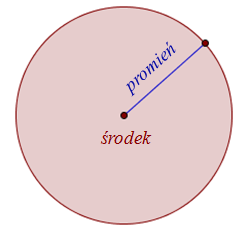 Rys. 1 KołoOkrąg - to zbiór wszystkich punktów na płaszczyźnie, których odległość od ustalonego punktu (zwanego środkiem okręgu), jest równa zadanej odległości (zwanej promieniem okręgu). Mówiąc prościej - okrąg to brzeg koła.Rys. 2 Okrąg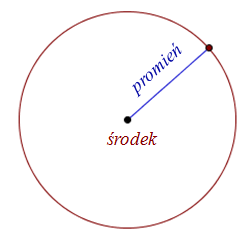 Z okręgiem związane są następujące pojęcia:cięciwa - to odcinek łączący dwa punkty leżące na okręgu,średnica - to cięciwa przechodząca przez środek okręgu,styczna - to prosta mająca z okręgiem dokładnie jeden punkt wspólny.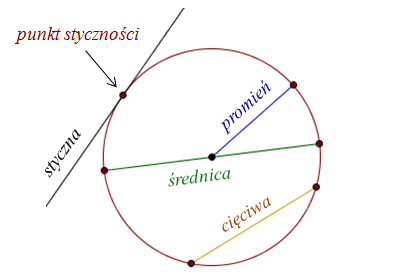 Rys. 3 Promień, cięciwa, średnica, styczna oraz punkt stycznościKolejne pojęcia związane z kołem i okręgiem, to: łuk okręgu, wycinek koła oraz odcinek koła.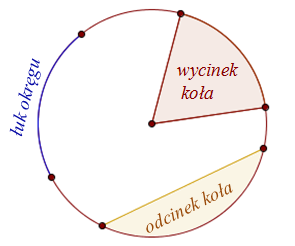 Pamiętaj!!! Do rysowania kół i okręgów używamy cyrkla i ołówka. Jeżeli mam narysować okrąg o promieniu 3cm, to rozkładam nóżki cyrkla na rozpiętość(przy pomocy linijki)na 3cm i w zeszycie stawiamy nóżkę ostrą i zataczamy wokół nóżką z ołówkiem okrąg. Narysuj w zeszycie okrąg o promieniu 2cm oraz koło o promieniu 2,5cmCodziennie ćwicz tabliczkę mnożenia: https://www.youtube.com/watch?v=73o_6T0mpUkRozwiązane zadania prześlij na e-mail: magdam_75@o2.pl lub zrób zdjęcie i prześlij  na Messanger					